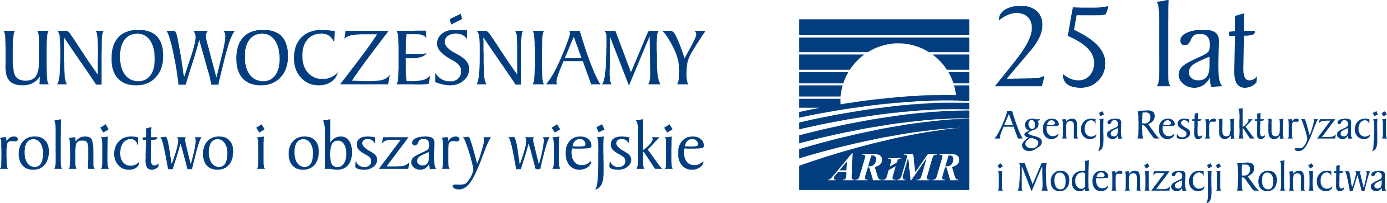 Kolejna pomoc dla KGWNawet do 5 tys. zł dla KGW - Nabór wniosków od 7 maja! Pomoc finansowa po raz kolejny trafi do Kół zarejestrowanych w ARiMR. 
Wniosek o przyznanie można znaleźć tutaj: https://bit.ly/2JlRhGQ 
Warunkiem otrzymania dotacji także w tym roku jest rozliczenie uprzednio uzyskanej pomocy. Będzie ona przyznawana do wyczerpania środków. Na ten cel przeznaczono kwotę 40 mln zł. Rozporządzenie Ministra Inwestycji i Rozwoju, które weszło w życie z dniem 7 maja, mówi o tym, że pomoc będzie mogła być przyznawana Kołu raz w roku i trzeba będzie ją wykorzystać do 31 grudnia roku, w którym została przyznana. Stawki pozostają bez zmian i są zależne od liczby członków w kole. Pieniądze wypłacać będzie ARiMR niezwłocznie po dniu wydania decyzji o przyznaniu pomocy. Wnioski będzie można złożyć nie później niż do 31 października.Szczegółowe informacje U pełnomocników ds. KGW w Biurach Powiatowych ARiMR na stronie internetowej www.arimr.gov.plhttps://www.facebook.com/MalopolskiARiMR